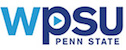 WPSU Board of Representatives VIRTUAL MeetingWednesday, May 20, 2020, 1-3 pm - ZOOM MeetingZoom link:  https://psu.zoom.us/j/93682529997 (audio/video)Phone:  (646) 876 9923 Meeting ID:  936 8252 9997 (audio only)Welcome (1:00pm)Roll Call and Welcome to New Board members, Approval of Minutes – Greg POverview of Meeting Agenda – Greg PGM Remarks - Isabel ReinertFinancial Review – Michele Demaree Board Portal UPDATES (1:30pm)Committee Reports (1:35pm)Community Outreach – Toni Irvin and Laura MillerEducation - Cece Merkel Membership/Business Support– Rob Butler, Jessica Peters, Don BedellGovernment Relations – Carolyn DonaldsonBRIEF BREAK – (2:00pm-2:15pm)Overview of Summer/Fall 2020 Radio, TV & Digital Production/Programming (2:15-2:45pm)Covid19 RelatedAthleticWork for HireSpeaking GriefBoard Sharing from your community (2:45pm-3pm)PLEASE MARK YOUR CALENDARS AND JOIN US IF ABLE AND INTERESTED!VIRTUAL EVENTS ARE BEING PLANNED!  An Up-to-the-Minute LIST WILL BE AVAILABLE AT THE MAY 20th BOARD MEETING!July 21, 2020 – POSSIBLE WPSU Kids Day at Altoona CurveAugust 2020 -  POSSIBLE WPSU Kids Day at Delgrosso’s Park and Laguna Splash, TiptonAugust 11, 2020 – WPSU Board of Rep. meeting/tour- PBS39 BethlehemNovember 19, 2020 – WPSU Board of Rep. meeting - WPSU Studios, University Park (Thanksgiving is Nov 26, 2020)